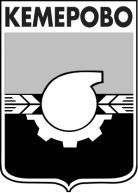 АДМИНИСТРАЦИЯ ГОРОДА                 КЕМЕРОВО      просп.Советский, . Кемерово, 650000                                                   тел. 58-41-55, факс 58-18-91                 e-mail:  ujgh@kemerovo.ru        ____________________  № __________________Уважаемая Наталья Александровна!	Направляем Вам информацию о мероприятиях по ремонту объектов, входящих в Топ-10 дорог Кемеровской области по итогам голосования в рамках реализации проекта ОНФ "Дорожная инспекция ОНФ/Карта убитых дорог".Сообщаем, что на ул.Нахимова (от ул. Ракитянского до ул.Вахрушева) работы по ремонту асфальтобетонного покрытия будут выполнены в срок до 15.10.2017.С уважением, заместитель Главы города,начальник управления дорожного хозяйства и благоустройства					П.Ю.МальцевИсп. Макаров В.Н.58-34-47